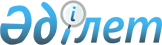 Об утверждении проектов (схем) зонирования земель, границ оценочных зон и поправочных коэффициентов к базовым ставкам платы за земельные участки Макатского районаРешение Макатского районного маслихата Атырауской области от 30 ноября 2023 года № 58-VIII. Зарегистрировано в Департаменте юстиции Атырауской области 8 декабря 2023 года № 5103-06
      В соответствии со статьями 8, 11 Земельного кодекса Республики Казахстан и подпунктом 13) пункта 1 статьи 6 Закона Республики Казахстан "О местном государственном управлении и самоуправлении в Республике Казахстан", Макатского районный маслихат РЕШИЛ:
      1. Утвердить проекты (схемы) зонирования земель Макатского района согласно приложениям 1, 2, 3 к настоящему решению.
      2. Утвердить границы оценочных зон и поправочные коэффициенты к базовым ставкам платы за земельные участки Макатского района, согласно приложению 4 к настоящему решению.
      3. Настоящее решение вводится в действие по истечении десяти календарных дней после дня его первого официального опубликования. ПРОЕКТ (СХЕМА) зонирование земель поселка Макат, Макатского района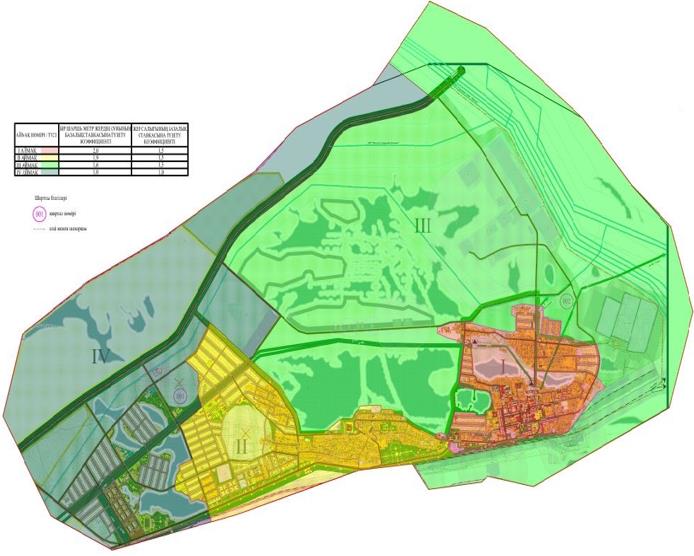  ПРОЕКТ (СХЕМА) зонирование земель поселка Доссор, Макатского района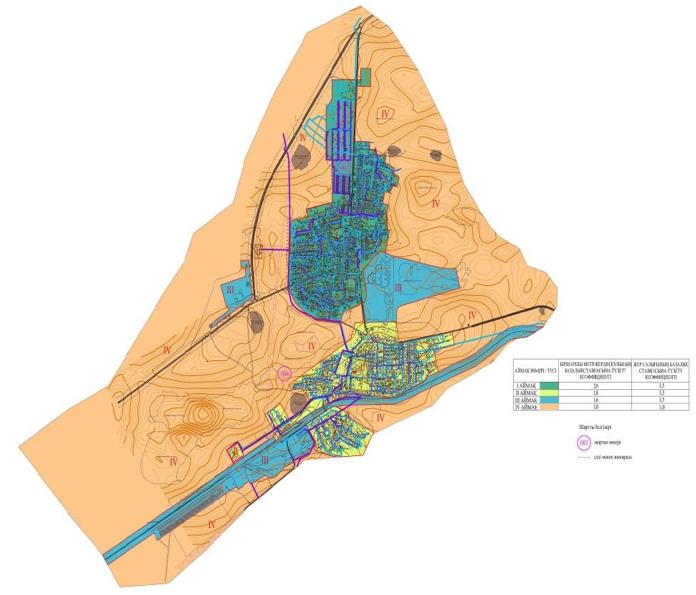  ПРОЕКТ (СХЕМА) Зонирование земельсельского округа Байгетобе, Макатского района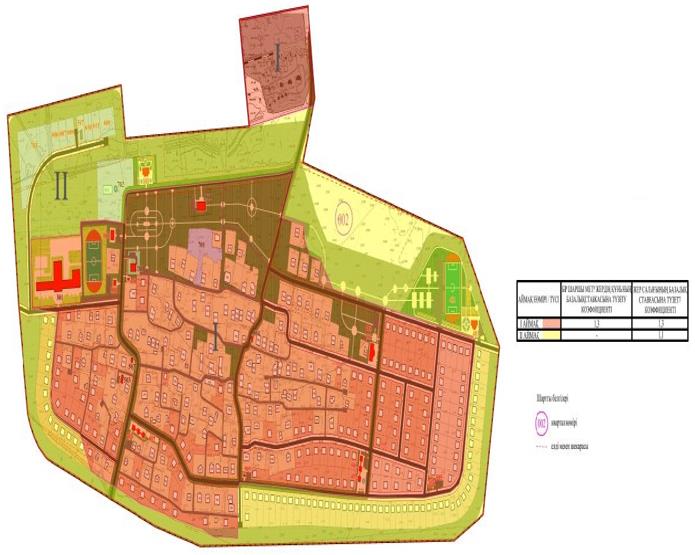  Границы оценочных зон и поправочные коэффициенты к базовым ставкам платы за земельные участки в Макатском районе
					© 2012. РГП на ПХВ «Институт законодательства и правовой информации Республики Казахстан» Министерства юстиции Республики Казахстан
				
      Председатель маслихата

А. Шангалаев
Приложение 1
к решению Макатского
районного маслихата от 30
ноября 2023 года № 58-VIIIПриложение 2
к решению Макатского
районного маслихата от 30ноября 2023 года 58-VIIIПриложение 3
к решению Макатского
районного маслихата от 30
ноября 2023 года 58-VIIIПриложение 4
к решению Макатского
районного маслихата от 30
ноября 2023 года 58-VIII
№
Границы оценочных зон (населенные пункты)
Номер зоны
Поправочные коэффициенты
1
2
3
4
1
В черте границ поселка Макат
I
2,0
1
В черте границ поселка Макат
II
1,9
1
В черте границ поселка Макат
III
1,6
1
В черте границ поселка Макат
IV
1,0
2
В черте границ поселка Доссор
I
2,0
2
В черте границ поселка Доссор
II
1,8
2
В черте границ поселка Доссор
III
1,6
2
В черте границ поселка Доссор
IV
1,0
3
В черте границ сельского округа Байгетобе
I
1,3
3
В черте границ сельского округа Байгетобе
II
-